RICHMOND RECREATIONGNOME PUMPKINSSUPPLIES:-PUMPKIN REAL OR FAUX-FABRIC FOR HAT-GLUE-YARN-WOOEN BEAD FOR NOSE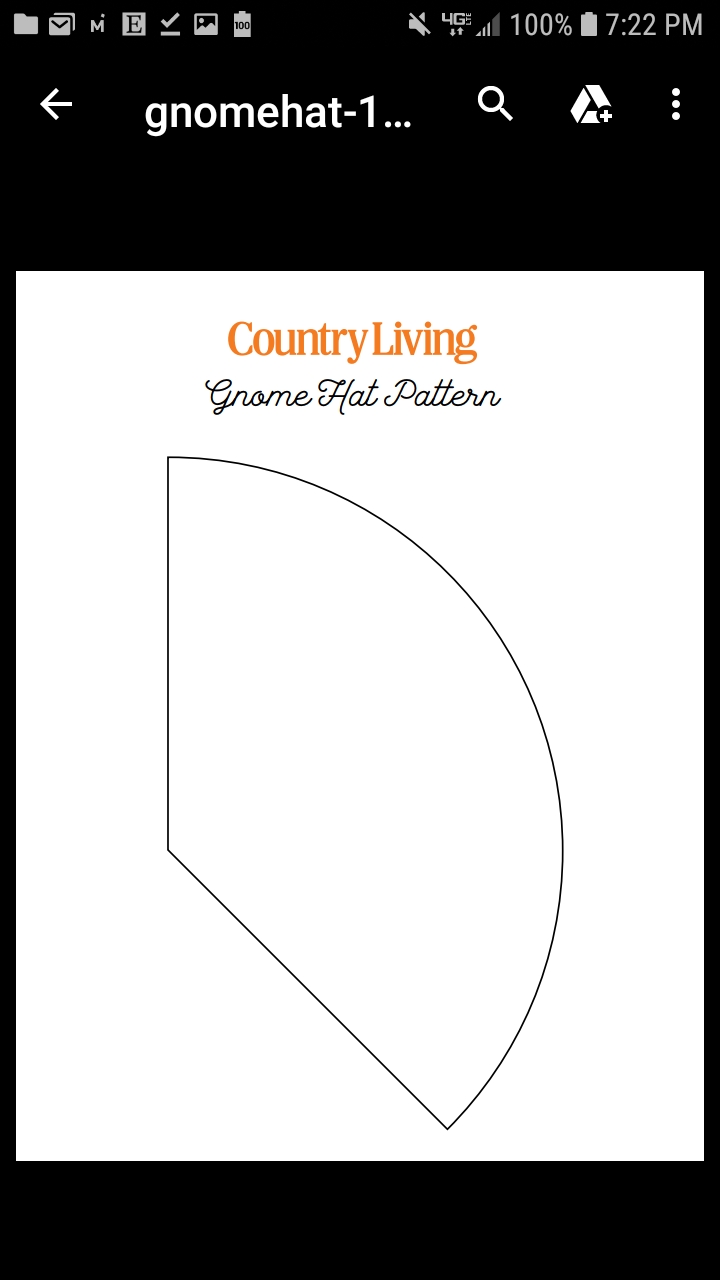 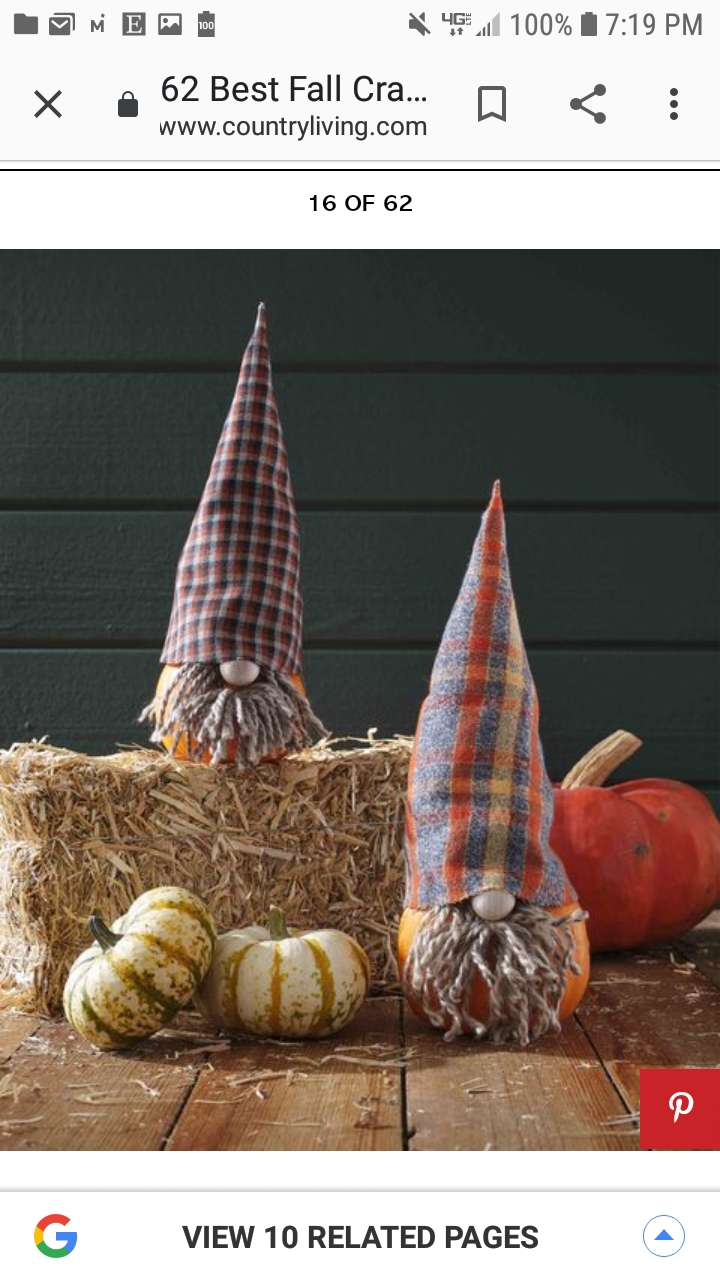 MORE DETAILED INSTRUCTIONS CAN BE FOUND AT:WWW.COUNTRYLIVING.COM